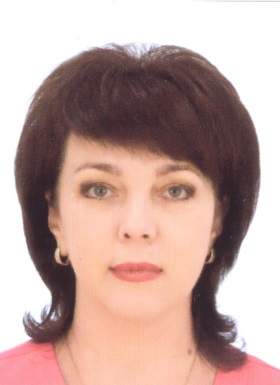 Кротова Наталья Александровна – Председатель Контрольно-счетной комиссии Верхнемамонского муниципального района. Родилась 18 ноября 1974 года в селе Нижний Мамон Верхнемамонского муниципального района Воронежской области.Имеет высшее экономическое образование.С 14.11.1994 года по 28.02.2019 года работала в Финансовом отделе администрации Верхнемамонского муниципального района.Решением Совета народных депутатов Верхнемамонского муниципального района  №14  от 28.02.2019 года назначена на должность Председателя Ревизионной комиссии Верхнемамонского муниципального района с 01 марта 2019 года по 29.09.2021 года. Решением Совета народных депутатов Верхнемамонского муниципального района  №27  от 29.09.2021 года назначена на должность Председателя Контрольно-счетной  комиссии Верхнемамонского муниципального района с 30 сентября  2021 года. 